                                                  Biblioteca di Barbaiana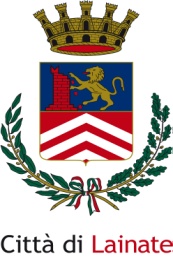 Sabato 11 marzo 2017dalle 10.00 alle 12.00Alessandra Avanzi autrice, psicologa, psicoterapeuta, formatriceAnna Tempra Gabbiati illustratricepresentano i libriAPPICCICHINO                  LARA, MARA E SARA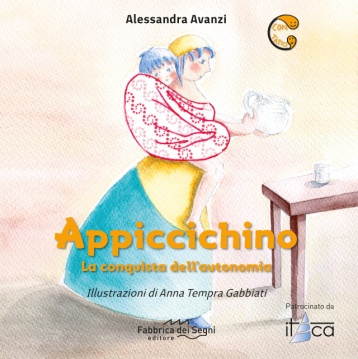 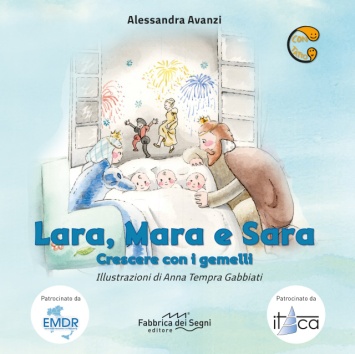 e organizzano un laboratorio gratuito per i bambini dai 3 ai 7 anni.Ingresso libero fino ad esaurimento posti.